TRANSFER TEKNOLOGI  PEMANFAATAN LIMBAH ORGANIKDI DESA BALETBARU AREAL WILAYAH PONDOK PESANTREN NURUL MUHAJIRIN MENJADI PUPUK ORGANIK CAIR  DAN PUPUK ORGANIK PADATTECHNOLOGY TRANSFER OF THE PRODUCTION OF LIQUID AND SOLID ORGANIC FERTILIZER FROM ORGANIC WASTE IN NURUL MUHAJIRIN ISLAMIC BOARDING SCHOOL IN THE   BALETBARU VILLAGEIllia Seldon Magfiroh (1), Wahyu Indra Duwi Fanata (2), Ahmad Zainuddin (1), Ummi Sholikhah (2)1Program Studi Agribisnis Fakultas Pertanian Universitas Jember2Program Studi Agrotekhnologi Fakultas Pertanian   Universitas JemberCorresponding E-mail: sholikhah_ummi@yahoo.comAbstract	Baletbaru Village has several Islamic boarding schools, and this region has tremendous potential for community development activity to overcome problems that exist. Therefore, our partner in this training is one of the Islamic Boarding Schools in Baletbaru Village, Sukowono sub-district namely Islamic Boarding Schools Nurul Muhajirin.	There are several problems that faced by partner, but many potentials are exist and have not been utilized. The main problem is the lack knowledge related to the utilization of organic waste as material for the production of liquid and solid organic fertilizers. Moreover, the knowledge related to the impact of excessive use of inorganic fertilizers is also lack, while Baletbaru village is very supportive for the use of organic waste become natural fertilizer can be used on agricultural land or inside boarding school are area. Based on this problems, the target of this Partnership Awarding Program (PPK) is to provide the education and training for the production of organic fertilizers by utilizing organic waste in the boarding school area. After this training, partner is expected to obtain the capability to apply the technology for liquid and solid organic fertilizer production that are environmentally friendly for agriculture. The community service activity has been significantly changed the knowledge and awareness of the community around Islamic boarding schools to the use of organic waste into organic fertilizer. Through this series of education and training, our activity partner is able to produce liquid and solid organic fertilizers using raw materials in the area of ​​Islamic boarding schools.Keyword: Baletbaru, Sukowono, PPK, organic fertlizerPENDAHULUANDesa Balletbaru adalah salah  satu desa yang terletak di Kecamatan Sukowono Kabupaten Jember. Secara geografis wilayah Kabupaten Jember  pada posisi 7059’6” – 8033’56” Lintang Selatan dan 113016’28” – 114003’42” Bujur   Timur,  dengan area seluas 3.293,34 Km2. Secara topografi dataran yang subur terletak di  bagian tengah dan wilayah selatan yang di kelilingi pegunungan sepanjang batas barat dan timur.	Salah satu wilayah yang mempunyai potensi besar  di Kecamatan Sukowono Kabupaten Jember  adalah Desa Baletbaru di mana jumlah penduduk di  wilayah ini cukup besar mencapai 6.066 jiwa yang terdiri dari 2.977 laki laki dan 3.089 perempuan, jumlah Kepala Keluarga di desa Balet Baru  yaitu 1.887  KK  yang terdiri dari 1.823 KK laki – laki dan 64  KK perempuan.   Desa Baletbaru memiliki dua  dusun yaitu Dusun Krajan dan Dusun  Sumbergayam  yang terdiri dari 13 RW dan 34  RT yang terbagi di dua dusun tersebut, Sumbergayam terdiri  dari 7 RW dan 20 RT sedangkan dusun Krajan memiliki 6  RW dan 14 RT. Dari hasil survey dan observasi di kethuai bahwa tingkat pendidikan di desa Baletbaru berpendidikan tamatan SD sejumlah2364 orang yang terdiri dari 1097 laki – laki dan 1267 perempuan dengan kisaran umur penduduk 18 – 56 tahun.Dari sisi perekonomian masyarakat Baletbaru banyak yang bermata pencaharian di bidang pertanian dan peternakan, untuk pertanian tanaman yang di budidayakan adalah komoditas pangan maupun perkebunan yaitu padi, tembakau. 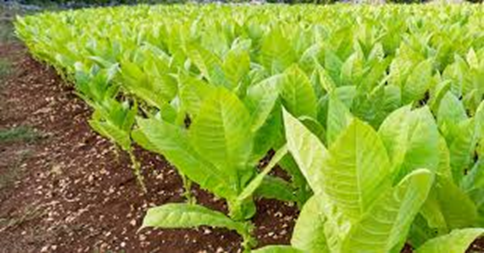 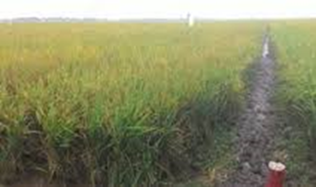 A					BGambar 1. Komoditas  pertanian yang banyak  di usahakan di wilayah mitra (A) Komoditas Padi  (B) Komoditas TembakauUsaha  peternakan yang  banyak di usahakan yaitu ternak kambing, ayam petelur   dan ayam pedaging. 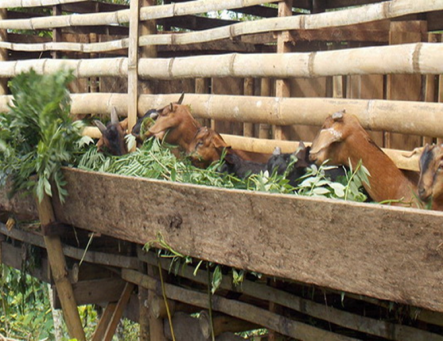 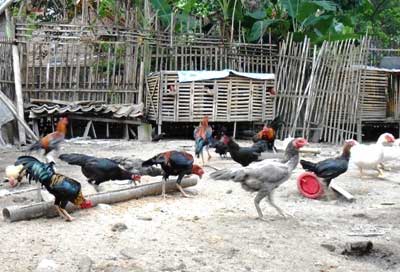 A					BGambar  2. Komoditas ternak yang banyak di usahakan (A) Ternak Kambing, (B) Ternak Ayam.Dua sumber perekonomian yang ada  di desa Baletbaru kecamatan Sukowono baik di bidang pertanian maupun peternakan sisa limbah maupun limbah organiknya memiliki potensi dan pemanfaatan yang lebih besar yaitu sebagai salah satu komponen  yang  di butuhkan untuk pembuatan pupuk organik cair maupun pupuk organik padat, sehingga memungkin kan  serta berpeluang juga untuk meningkatkan pendapatan masayarakat mitra dan masyarakat yang ada di seputaran mitra pengapdian.Melalui program ini di harapkan transfer tekhnologi yang akan di sampaikan ke Mitra akan di lanjutkan untuk bisa di transfer kembali ke masyarakat sekitar pondok pesantren melalui santri – santri  yang berada  di pondok pesantren. Dari hasil survey dan observasi dapat kami ketahui bahwa  terdapat beberapa permasalahan yang mitra hadapi dan di satu sisi banyak potensi yang mitra miliki namun belum termanfaatkan. Permasalahan tersebut adalah belum adanya pengetahuan yang khusus di pelajari oleh pondok pesantren terkait pemanfaatan Limbah Organik di wilayah pondok untuk di gunakan sebagai  bahan pembuatan pupuk organik  cair maupun pupuk organik padat.  Sedangkan potensi yang ada di wilayah pondok maupun di wilayah desa Baletbaru sangat mendukung untuk pemanfaatan sampah organik menjadi bahan yang lebih bermanfaat yang   dapat di gunakan  di lahan pertanian yang ada di  dalam pondok maupun di masyarakat sekitar pondok.Pupuk adalah bahan yang ditambahkan ke dalam tanah untuk menyediakan unsur-unsur esensial bagi pertumbuhan tanaman (Hadisuwito, 2008). Tindakan mempertahankan dan meningkatkan kesuburan tanah dengan penambahan dan pengembalian zat-zat hara secara buatan diperlukan agar produksi tanaman tetap normal atau meningkat. Tujuan penambahan zat-zat hara tersebut memungkinkan tercapainya keseimbangan antara unsur-unsur hara yang hilang baik yang terangkut oleh panen, erosi, dan pencucian lainnya. Tindakan pengembalian/penambahan zat-zat hara ke dalam tanah ini disebut pemupukan. Jenis pupuk yang digunakan harus sesuai kebutuhan, sehingga diperlukan metode diagnosis yang benar agar unsur hara yang ditambahkan hanya yang dibutuhkan oleh tanaman dan yang kurang didalam tanah (Leiwakabessy dan Sutandi, 2004).Penggunaan pupuk kimia yang berlebihan  akan menimbulkan masalah baru yaitu tanah cenderung menjadi cepet keras (tidak gembur lagi) dan tanah menjadi cepet asam yang mengakibatkan organisme penyubur tanah menjadi banyak yang mati akibatnya tanah sangat tergantung pupuk tambahan, dampak lain yaitu tanaman cenderung rentan serangan penyakit. Permasalahan ketergantungan terhadap bahan kimia ini, akan menimbulkan dampak “lingkaran setan” yaitu semakin banyak digunakan, akan semakin besar masalah yang ditimbulkan dan tidak akan selesai-selesai dan membuat petani semakin tergantung pada bahan kimia  ( Havlin, J. I., J.D. Beaton, S. M. Tisdale, W.L Nelson. 1999). Fakta-fakta ini mengkhawatirkan dan perlu diambil langkah serius sesegera mungkin untuk menghindari akibat yang lebih parah. Upaya peningkatan produksi pertanian yang salah, dengan tingkat ketergantungan yang tinggi terhadap bahan kimia, memberikan dampak negatif yang berlanjut pada pertaruhan nilai kesehatan manusia akibat residu kimia yang ditinggalkan hal ini perlu dilakukan edukasi dan percontohan terhadap mitra untuk mengurangi penggunaan pupuk kimia yang berlebihan. Salah satu alternatifnya yaitu menggunakan pupuk organik padat maupun pupuk organik cair berbahan baku sampah organik yang ada di  wilayah pondok pesantren maupun di wilayah masyarakat yang ada di desa Baletbaru, dan ini akan sangat memberikan nilai tambah  bagi   lingkungan  menjadi lebih bersih dan bagi perekonomian bisa di gunakan sebagai salah satu alternatif usaha yang bisa di kembangkan lebih lanjut untuk ke depan nya, sehingga perekonomian  masyarakat  di pondok dan sekitarnya bisa lebih meningkat.Pupuk organik adalah pupuk yang sebagian atau seluruhnya berasal dari tanaman dan atau hewan yang telah melalui proses rekayasa. menimbulkan berbagai masalah, mulai dari rusaknya ekosistem, hilangnya kesuburan tanah, masalah kesehatan, hingga masalah ketergaHASIL DAN PEMBAHASANKegiatan Pengabdian mulai di laksanakan pada  bulan Oktober  tahun 2018 Berdasarkan permasalahan yang di hadapi oleh mitra maka dapat  kami uraikan beberapa   solusi  yang kami laksanakan adalah sebagai berikut:Melakukan pembinaan dan edukasi kepada mitra Pondok Pesantren Nurul Muhajirin untuk memiliki kesadaran terkait Pola Hidup Bersih dan sehat, sehingga limbah – limbah organik maupun an organik   tidak di buang secara sembarangan namun dapat di manfaatkan lebih lanjut untuk di gunakan sebagai salah satu komponen bahan baku pembuatan pupuk organik.Melakukan pembinaan dan edukasi kepada mitra Pondok Pesantren Nurul Muhajirin untuk lebih perduli dan tanggap dalam hal pengelolaan limbah organik dan an organik untuk di gunakan sebagai bahan baku pembuatan pupuk organik cair maupun pupuk organik padat.Melakukan pembinaan dan edukasi kepada mitra Pondok Pesantren Nurul Muhajirin untuk lebih faham terkait dampak penggunaan pupuk kimia secara berlebihan dan harapan lebih lanjut adalah mitra dapat mengurangi frekuensi penggunaan pupuk kimia, sehingga meminimalkan dampak negatif penggunaan bahan-bahan kimia seperti residu kimia dan munculnya efek “lingkaran setan” dari aplikasi pupuk kimia di dalam usaha budidaya pertanian yang di usahakan baik  di wilayah mitra maupun wilayah sekitar mitra.Melakukan pembinaan dan edukasi kepada mitra Pondok Pesantren Nurul Muhajirin untuk pengelolaan dan melihat prospek lebih lanjut dalam   pengembangan usaha pembuatan  pupuk organik cair maupun pupuk organik padat sebagai salah satu sumber  ekonomi yang dapat meningkatkan penghasilan dan kesejahterahan masyarakat  mitra Poengapdian dan sekitarnya. Semakin berkembangnya usaha perlu diimbangi dengan perbaikan managemen. Karena itu  dilakukan penyampaian informasi tentang pentingnya managemen keuangan. Mitra akan didampingi dan dilatih membuat pembukuan sederhana. Menurut Partomo &Soedjoedono (2002), membuat pembukuan penting apabila sebuah bisnis ingin sustain / bertahan lama. Rangkaian pelaksanaan kegiatan   dapat berlangsung secara lancar dan peran aktif dari mitra  mendukung kelancaran dari kegiatan Pengabdian  ini. Tahapan Pengabdian di awali dengan sosialisasi kegiatan, penyuluhan tentang bahaya penggunaan pupuk kimia secara berlebihan, di lanjutkan dengan penyuluhan tentang manfaat penggunaan pupuk organik, analisis usaha dan  juga pengemasan produk dan cara aplikasi di lapang.Melakukan pengawalan dan pendampingan pada setiap kegiatan. Pengawalan dan pendampingan dalam setiap kegiatan penting untuk di lakukan agar setiap agenda kegiatan dapat berjalan dengan lancar sesuai dengan  tujuan, sehingga  target dan luaran dari  kegiatan juga dapat tercapai..	Partisipasi mitra adalah sebagai penerima dan pelaksana teknologi dari program ini yang meliputi (a) tutorial, penyuluhan, pendampingan, training tentang penerapan teknologi pengolahan limbah organik menjadi pupuk organik dan aplikasinya di lahan budidaya pertanian beserta analisis usaha nya; (b) penerima investasi yang telah direncanakan seperti alat dan bahan.	Evaluasi setiap  tahapan  kegiatan Pengabdian dari awal hingga akhir  pelaksanaan kegiatan  akan  selalu di lakukan. Tim Pengabdian akan mendatangi mitra dan meninjau langsung bagaimana mitra dalam melaksanakan semua yang disampaikan dan dipraktekkan dalam kegiatan pengabdian ini. Juga untuk memantau perubahan yang terjadi pada mitra, baik pada aspek usaha/produksi, managemen maupun keberlanjutan  program agar program kegiatan tersebut terus berkembang menjadi suatu bentuk usaha yang bermanfaat bagi mitra, masyarakat sekitar dan mampu meningkatkan nilai ekonomi dan kesejahterahan mitra  Pengabdian.Rencana keberlanjutan program kegiatan Pengabdian  tentang pengolahan  limbah organik  menjadi pupuk organik dan guna meningkatkan produksi hasil pertanian  yaitu pengembangan usaha pada tingkat yang lebih besar, sehingga dapat mencukupi kebutuhan pupuk organik bukan hanya untuk mitra saja tapi dapat di komersilkan menjadi suatu bentuk usaha. Oleh karena itu kegiatan ini nantinya dapat dijadikan sebagai percontohan yang dapat direplikasi oleh daerah-daerah yang lain. Keberlanjutan kegiatan ini akan bisa terus berjalan jika adanya dukungan dari berbagai pihak serta tersedianya kebutuhan bahan limbah secara kontinyu. Kegiatan ini diharapkan mampu menjalin kerjasama mitra, kelompok masyarakat dengan instansi pemerintah, seperti Dinas Pertanian untuk mewujudkan percontohan pengolahan limbah organik menjadi pupuk organik. Kegiatan ini akan terus bisa berlanjut jika kegiatan dilakukan melalui pendekatan kelompok sehingga perlu penguatan kelembagaan kelompok, melibatkan partisipasi aktif masyarakat. KESIMPULAN DAN SARAN	Kegiatan Pengabdian memberikan dampak positif bagi mitra yaitu mitra semakin bertambah pengetahuan dan ketrampilanya untuk memanfaatkan limbah di sekitar pondok pesantren yang dapat di  gunakan sebagai bahan baku pembuatan pupuk organik padat  dan cair.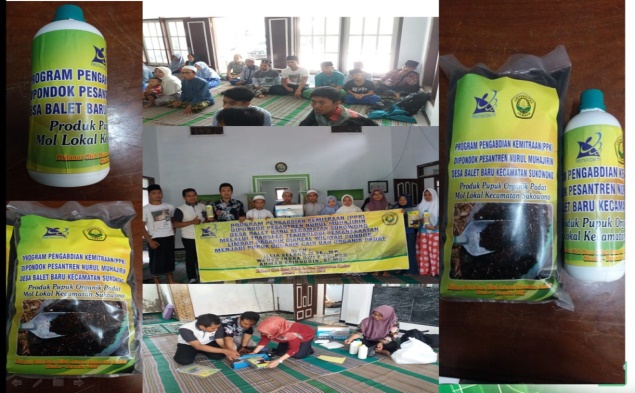 DAFTAR PUSTAKABPS Kabupeten Jember, 2014, Jember dalam Angka, JemberBalai Besar Litbang Sumberdaya Lahan Pertanian. 2010. Peranan Unsur Hara N,P,K dalam Proses Metabolisme Tanaman Padi. Badan Penelitian dan Pengembangan Pertanian. Bogor. 22 hal.Hadisuwito, S. 2008. Membuat Pupuk Kompos Cair. PT Agromedia Pustaka. Jakarta. 50 halHavlin, J. I., J.D. Beaton, S. M. Tisdale, W.L Nelson. 1999. Soil Fertility and Fertilizers. An Introduction to Nutrient Management. Prentise Hall, Upper Sadle River, New Jersey. 205 p.Leiwakabessy, F.M. dan A. Sutandi. 2004. Diktat kuliah Pupuk dan Pemupukan. Jurusan tanah, Fakultas Pertanian, Institut Pertanian Bogor. Bogor. 208 hal.Partomo, TS., Soejoedono, AR. 2002. Ekonomi Skala Kecil/Menengah & Koperasi. Ghalina Indonesia, Jakarta